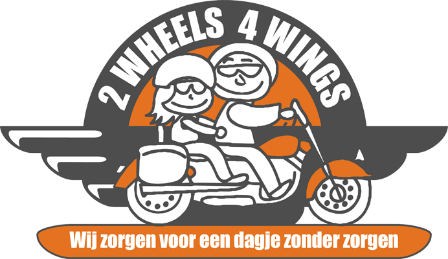 Naam organisatie:	 	Adres:				Naam contactpersoon:	Telefoon:			Email:				?houdt het evenement in?